Es necesario un método para alcanzar el conocimiento.

El método es un camino, un modo de obrar ordenado para hacer una cosa. En filosofía significa el procedimiento que se sigue para la búsqueda de la verdad y también para transmitir esos conocimientos.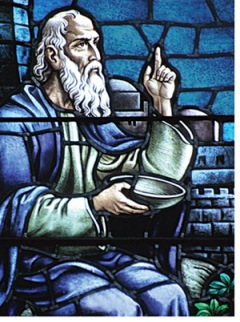 MÉTODO SOCRÁTICOEl método socrático es la mayéutica, que consiste en encontrar definiciones por medio de preguntas, cuyas respuestas se van descartando hasta llegar a conocer lo esencial de cada objeto.Platón, siguiendo a Sócrates, se centra en las definiciones de lo universal, a partir de hipótesis, utilizando las ideas mismas y el razonamiento abstracto de la inteligencia, y con el método dialéctico, llega a las conclusiones que derivan de los primeros principios.El método aristotélico trata de obtener el conocimiento de las causas, por medio de la deducción, (de lo general abstracto a lo singular concreto), de la inducción, (de lo particular se infiere lo universal) y de la analogía (de la relación de semejanza entre cosas distintas).MÉTODO CARTESIANOEl método cartesiano, de Descartes, promueve la duda como método y considera conocimiento a todo lo que se basa en un criterio de evidencia.El método de Immanuel Kant, es la razón, y se fundamenta en el análisis de las condiciones “a priori” del conocimiento. Kant parte del racionalismo y recibe influencias del empirismo, principalmente de Hume.Kant se dedicó al análisis de dos nociones importantes, la existencia, predicable, no deducible analíticamente del sujeto; y la causalidad, cuyo fundamento es la experiencia.Según Kant, el conocimiento humano tiene una intuición receptiva, el espacio y el tiempo, que son determinaciones formales singulares de la sensibilidad, condiciones “a priori” de los fenómenos. La diversidad empírica se ordena según formas “a priori” y su resultado son los fenómenos.MÉTODO FENOMENOLÓGICOEl método fenomenológico, cuyo principal representante es Husserl, Edmund (1859-1938), intenta llegar al conocimiento de las esencias de las cosas por medio de la reducción fenomenológica, que sucesivamente va apartando del objeto todo lo que no es esencial.El método dialéctico que comienza con Plotino, filósofo helenístico (204-270), reduce la realidad a un uno activo, libertad absoluta, del que emana gradualmente y sin corromperlo la multiplicidad; y continúa con la dialéctica de Hegel y con el materialismo dialéctico  de Marx, que se basa en los conceptos de movimiento, cambio, transformación y desarrollo.El auge de las ciencias naturales a partir del siglo XVIII dio impulso a la formulación de nuevos métodos no tradicionales en filosofía, como el estructural, que se basa en el análisis de las estructuras formales características de cada fenómeno u objeto; el genético, que tiene como fundamento el análisis del desarrollo temporal de los fenómenos; el histórico comparativo que se utiliza para el estudio de los fenómenos culturales, el psicoanalítico, que se basa en la aplicación de la teoría de las asociaciones libres y de la transferencia, a partir del Psicoanálisis de Sigmund Freud; el constructivo, que estructura sistemáticamente los objetos que pueden ser considerados en un sistema y las aseveraciones que acerca de ellos se hagan.
Los métodos no se agotan en la medida que surjan nuevas formas de acceder al verdadero conocimiento
Lee todo en: Métodos de la Filosofía | La guía de Filosofía http://filosofia.laguia2000.com/general/metodos-de-la-filosofia#ixzz2CtI23ldGMétodo inductivo-deductivo. Para los proponentes de este esquema la ciencia se inicia con observaciones individuales, a partir de las cuales se plantean generalizaciones cuyo contenido rebasa el de los hechos inicialmente observados. Las generalizaciones permiten hacer predicciones cuya confirmación las refuerza y cuyo fracaso las debilita y puede obligar a modificarlas o hasta rechazarlas. El método inductivo-deductivo acepta la existencia de una realidad externa y postula la capacidad del hombre para percibirla a través de sus sentidos y entenderla por medio de su inteligencia. para muchos partidarios de este esquema, también nos permite explotarla en nuestro beneficio. Pertenecen a este grupo Aristóteles y sus comentaristas medievales, Francis Bacon, Galileo, Newton, Locke, Herschel, Mill, los empiristas, los positivistas lógicos, los operacionistas y los científicos contemporáneos en general. MÉTODO DIALÉCTICOTiene su origen en la antigüedad griega. Se retomó hasta la modernidad con Hegel y Marx. Su esencia está determinada por las fuentes teóricas y científicas y por las categorías fundamentales del movimiento, del espacio y del tiempo.
Ha tenido distintos significados a lo largo de la historia: se ha entendí como el arte del diálogo y la discusión; como la lucha de los contrarios por la cual surge el progreso de la historia; como una técnica de razonamiento que procede a través del despliegue de una tesis y su antítesis, resolviendo la contradicción a través de la formulación de una síntesis final; como el arte de ordenar los conceptos en géneros y especies; como un modo de elevarse desde lo sensible hacia lo inteligible, es decir partiendo de la certeza de los sentidos hacia el desarrollo de conceptos de un mayor grado de universalidad y racionalidad; teoría y método de conocimiento de los fenómenos de la realidad en su desarrollo y auto movimiento, ciencia que trata de las leyes más generales del desarrollo de la naturaleza, de la sociedad y del pensamiento humano que surge en oposición a la metafísica.El método dialéctico constituye el método científico de conocimiento del mundo. Proporciona al hombre la posibilidad de comprender los más diversos fenómenos de la realidad. El método dialéctico al analizar los fenómenos de la naturaleza, de la sociedad y del pensamiento permite descubrir sus verdaderas leyes y las fuerzas motrices del desarrollo de la realidad.La dialéctica tiene las siguientes características:
a) Todo está unido, nada está aislado, hay una conexión universal. La acción recíproca entre dos cosas y sus relaciones complejas. El trabajador se adapta a las condiciones que encuentra en la naturaleza y que ordena sus movimientos; pero la transforma por el trabajo. Más aún: por el trabajo, el hombre se ha ido transformando paulatinamente.
b) Todo cambia. La realidad está en constante transformación. El cambio es debido a la lucha de fuerzas contrarias en la esencia de las cosas.Así, la dialéctica consiste en trabajar un tema visualizado su evolución en tres momentos sucesivos: Tesis (planteamiento, primera idea) Antítesis (oposición, segunda idea) Síntesis (resultado o combinación de la Tesis y la Antítesis, tercera idea).http://lorefilosofia.aprenderapensar.net/2011/10/08/metodo-dialectico/